提醒的話：1. 請同學詳細填寫，這樣老師較好做統整，學弟妹也較清楚你提供的意見，謝謝！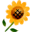 2. 甄選學校、科系請填全名；甄選方式與過程內容書寫不夠請續寫背面。         3. 可直接上輔導處網站https://sites.google.com/a/yphs.tw/yphsc/「甄選入學」區下載本表格，    以電子檔郵寄至yphs316@gmail.com信箱，感謝你！　　　　　              甄選學校甄選學校淡江大學淡江大學淡江大學淡江大學甄選學系甄選學系財金系財金系學生學測分數國英數社自總■大學個人申請□科技校院申請入學□軍事校院■大學個人申請□科技校院申請入學□軍事校院■大學個人申請□科技校院申請入學□軍事校院■正取□備取□未錄取■正取□備取□未錄取學測分數1213912955■大學個人申請□科技校院申請入學□軍事校院■大學個人申請□科技校院申請入學□軍事校院■大學個人申請□科技校院申請入學□軍事校院■正取□備取□未錄取■正取□備取□未錄取甄選方式與過程■面試佔(   30 　%)一、形式：（教授：學生）人數=（ 3 ：3　），方式：   跑關x3                        二、題目：(一)1.自介2.備審內容(小論文)3.講出三個財金的專有名詞(不用解釋)(二)1.數學好不好2.Eng好不好，幾級3.你會不會分擔學費→Ans去參加比賽，傳獎學金4.為什麼選淡江5.會計和財金你選哪一個(三)(專業問題)1.中了樂透，怎麼應用?2.問教授一個問題■備審資料佔(  30   %)   或  □術科實作佔(     %)  或  □筆試佔(     %)■其他佔(   40  %)學測成績請註明其他方式，如：小論文■面試佔(   30 　%)一、形式：（教授：學生）人數=（ 3 ：3　），方式：   跑關x3                        二、題目：(一)1.自介2.備審內容(小論文)3.講出三個財金的專有名詞(不用解釋)(二)1.數學好不好2.Eng好不好，幾級3.你會不會分擔學費→Ans去參加比賽，傳獎學金4.為什麼選淡江5.會計和財金你選哪一個(三)(專業問題)1.中了樂透，怎麼應用?2.問教授一個問題■備審資料佔(  30   %)   或  □術科實作佔(     %)  或  □筆試佔(     %)■其他佔(   40  %)學測成績請註明其他方式，如：小論文■面試佔(   30 　%)一、形式：（教授：學生）人數=（ 3 ：3　），方式：   跑關x3                        二、題目：(一)1.自介2.備審內容(小論文)3.講出三個財金的專有名詞(不用解釋)(二)1.數學好不好2.Eng好不好，幾級3.你會不會分擔學費→Ans去參加比賽，傳獎學金4.為什麼選淡江5.會計和財金你選哪一個(三)(專業問題)1.中了樂透，怎麼應用?2.問教授一個問題■備審資料佔(  30   %)   或  □術科實作佔(     %)  或  □筆試佔(     %)■其他佔(   40  %)學測成績請註明其他方式，如：小論文■面試佔(   30 　%)一、形式：（教授：學生）人數=（ 3 ：3　），方式：   跑關x3                        二、題目：(一)1.自介2.備審內容(小論文)3.講出三個財金的專有名詞(不用解釋)(二)1.數學好不好2.Eng好不好，幾級3.你會不會分擔學費→Ans去參加比賽，傳獎學金4.為什麼選淡江5.會計和財金你選哪一個(三)(專業問題)1.中了樂透，怎麼應用?2.問教授一個問題■備審資料佔(  30   %)   或  □術科實作佔(     %)  或  □筆試佔(     %)■其他佔(   40  %)學測成績請註明其他方式，如：小論文■面試佔(   30 　%)一、形式：（教授：學生）人數=（ 3 ：3　），方式：   跑關x3                        二、題目：(一)1.自介2.備審內容(小論文)3.講出三個財金的專有名詞(不用解釋)(二)1.數學好不好2.Eng好不好，幾級3.你會不會分擔學費→Ans去參加比賽，傳獎學金4.為什麼選淡江5.會計和財金你選哪一個(三)(專業問題)1.中了樂透，怎麼應用?2.問教授一個問題■備審資料佔(  30   %)   或  □術科實作佔(     %)  或  □筆試佔(     %)■其他佔(   40  %)學測成績請註明其他方式，如：小論文■面試佔(   30 　%)一、形式：（教授：學生）人數=（ 3 ：3　），方式：   跑關x3                        二、題目：(一)1.自介2.備審內容(小論文)3.講出三個財金的專有名詞(不用解釋)(二)1.數學好不好2.Eng好不好，幾級3.你會不會分擔學費→Ans去參加比賽，傳獎學金4.為什麼選淡江5.會計和財金你選哪一個(三)(專業問題)1.中了樂透，怎麼應用?2.問教授一個問題■備審資料佔(  30   %)   或  □術科實作佔(     %)  或  □筆試佔(     %)■其他佔(   40  %)學測成績請註明其他方式，如：小論文■面試佔(   30 　%)一、形式：（教授：學生）人數=（ 3 ：3　），方式：   跑關x3                        二、題目：(一)1.自介2.備審內容(小論文)3.講出三個財金的專有名詞(不用解釋)(二)1.數學好不好2.Eng好不好，幾級3.你會不會分擔學費→Ans去參加比賽，傳獎學金4.為什麼選淡江5.會計和財金你選哪一個(三)(專業問題)1.中了樂透，怎麼應用?2.問教授一個問題■備審資料佔(  30   %)   或  □術科實作佔(     %)  或  □筆試佔(     %)■其他佔(   40  %)學測成績請註明其他方式，如：小論文■面試佔(   30 　%)一、形式：（教授：學生）人數=（ 3 ：3　），方式：   跑關x3                        二、題目：(一)1.自介2.備審內容(小論文)3.講出三個財金的專有名詞(不用解釋)(二)1.數學好不好2.Eng好不好，幾級3.你會不會分擔學費→Ans去參加比賽，傳獎學金4.為什麼選淡江5.會計和財金你選哪一個(三)(專業問題)1.中了樂透，怎麼應用?2.問教授一個問題■備審資料佔(  30   %)   或  □術科實作佔(     %)  或  □筆試佔(     %)■其他佔(   40  %)學測成績請註明其他方式，如：小論文■面試佔(   30 　%)一、形式：（教授：學生）人數=（ 3 ：3　），方式：   跑關x3                        二、題目：(一)1.自介2.備審內容(小論文)3.講出三個財金的專有名詞(不用解釋)(二)1.數學好不好2.Eng好不好，幾級3.你會不會分擔學費→Ans去參加比賽，傳獎學金4.為什麼選淡江5.會計和財金你選哪一個(三)(專業問題)1.中了樂透，怎麼應用?2.問教授一個問題■備審資料佔(  30   %)   或  □術科實作佔(     %)  或  □筆試佔(     %)■其他佔(   40  %)學測成績請註明其他方式，如：小論文■面試佔(   30 　%)一、形式：（教授：學生）人數=（ 3 ：3　），方式：   跑關x3                        二、題目：(一)1.自介2.備審內容(小論文)3.講出三個財金的專有名詞(不用解釋)(二)1.數學好不好2.Eng好不好，幾級3.你會不會分擔學費→Ans去參加比賽，傳獎學金4.為什麼選淡江5.會計和財金你選哪一個(三)(專業問題)1.中了樂透，怎麼應用?2.問教授一個問題■備審資料佔(  30   %)   或  □術科實作佔(     %)  或  □筆試佔(     %)■其他佔(   40  %)學測成績請註明其他方式，如：小論文■面試佔(   30 　%)一、形式：（教授：學生）人數=（ 3 ：3　），方式：   跑關x3                        二、題目：(一)1.自介2.備審內容(小論文)3.講出三個財金的專有名詞(不用解釋)(二)1.數學好不好2.Eng好不好，幾級3.你會不會分擔學費→Ans去參加比賽，傳獎學金4.為什麼選淡江5.會計和財金你選哪一個(三)(專業問題)1.中了樂透，怎麼應用?2.問教授一個問題■備審資料佔(  30   %)   或  □術科實作佔(     %)  或  □筆試佔(     %)■其他佔(   40  %)學測成績請註明其他方式，如：小論文心得與建議◎備審資料製作建議：◎整體準備方向與建議：   有其他人出來後，有說被問到股票問題，時事和專業問題要多準備◎備審資料製作建議：◎整體準備方向與建議：   有其他人出來後，有說被問到股票問題，時事和專業問題要多準備◎備審資料製作建議：◎整體準備方向與建議：   有其他人出來後，有說被問到股票問題，時事和專業問題要多準備◎備審資料製作建議：◎整體準備方向與建議：   有其他人出來後，有說被問到股票問題，時事和專業問題要多準備◎備審資料製作建議：◎整體準備方向與建議：   有其他人出來後，有說被問到股票問題，時事和專業問題要多準備◎備審資料製作建議：◎整體準備方向與建議：   有其他人出來後，有說被問到股票問題，時事和專業問題要多準備◎備審資料製作建議：◎整體準備方向與建議：   有其他人出來後，有說被問到股票問題，時事和專業問題要多準備◎備審資料製作建議：◎整體準備方向與建議：   有其他人出來後，有說被問到股票問題，時事和專業問題要多準備◎備審資料製作建議：◎整體準備方向與建議：   有其他人出來後，有說被問到股票問題，時事和專業問題要多準備◎備審資料製作建議：◎整體準備方向與建議：   有其他人出來後，有說被問到股票問題，時事和專業問題要多準備◎備審資料製作建議：◎整體準備方向與建議：   有其他人出來後，有說被問到股票問題，時事和專業問題要多準備E-mail手機